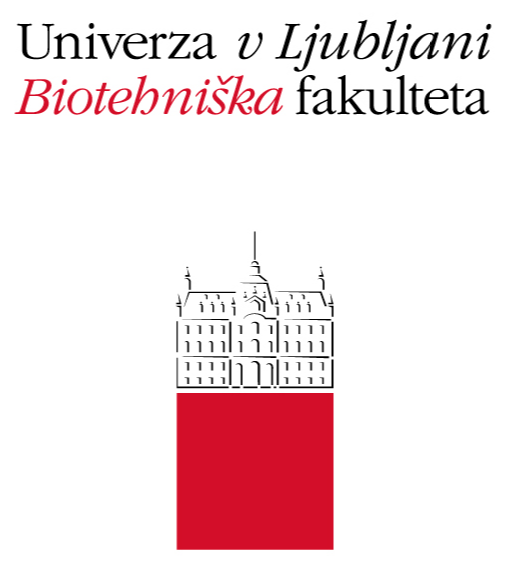 Nekateri pogledi na vlogo živinoreje v bodočeSome perspectives on the role of livestock farming in the future9. znanstveni posvet Raziskovalni izzivi v živinoreji - Ločniškarjevi dnevi9th scientific conference Research challenges in Animal Husbandry24. januar 2023, on-lineProgram / Program outline12:00	Uvodni pozdrav in nagovor / Introduction	Prodekanja / Vice Dean - prof. dr. Tatjana Pirman, Biotehniška fakulteta, Univerza v Ljubljani12:15	About the essential role of livestock in circular and sustainable food system	O bistveni vlogi živinoreje v krožnem in trajnostnem prehranskem sistemuProf. Dr. Jean-Louis Peyraud, French National Institute for Agriculture, Food, and Environment (INRAE), France13.15	Societal discussion and applied research concerning climate care farming in the Netherlands and similar regions                     	Družbene razprave in uporabne raziskave o kmetovanju, ki skrbi za podnebje, na Nizozemskem in v drugih regijahDr. Abele Kuipers, Wageningen University & Research, Wageningen Livestock Research, Netherlands14.00	Quantifying enteric methane emissions from ruminants using Laser Methane DetectorKvantificiranje emisij metana pri prežvekovalcih z uporabo laserskega detektorja metanaProf. Dr. Mizeck Chagunda, Department of Animal Breeding and Husbandry in the Tropics and Subtropics, Hohenheim University, Germany15:00	Rethinking methane from animal agriculturePonovno razmišljanje o metanu iz živinorejeProf. Dr. Frank Mitloehner, UC Davis, Department of Animal Science, USA16:00	Zaključek in sklepne misli / Final thoughts and conclusion of the meeting16:15	Konec simpozija / End of conferenceInformacije za povezavoRaziskovalni izzivi v živinoreji, torek 24.1.2023 med 12. in 16.30 uroJoin Zoom Meetinghttps://us02web.zoom.us/j/87287889924?pwd=em9tWUZtN3ZSVFRCMHBpNjRmT0dNUT09Meeting ID: 872 8788 9924Passcode: 121848Vabljeni!prof. dr. Tatjana Pirmanprodekanja za področje zootehnikeizr. prof. dr. Marija Klopčičpredsednica organizacijskega odbora